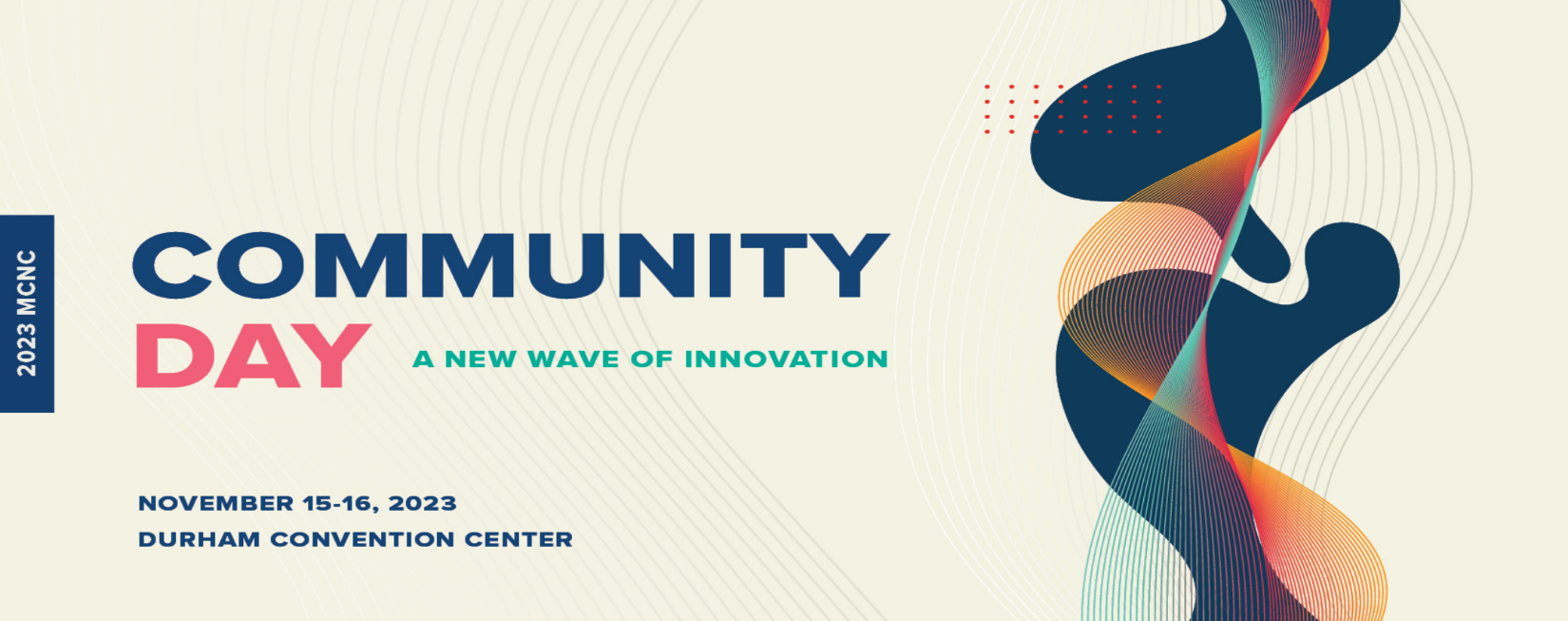 John GrahamPresident of the Board, President of NCTNA, Advocacy Program Manager NC Telehealth Network Association (NCTNA)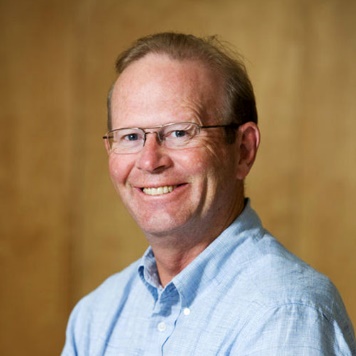 John recently retired as the Deputy Director and a Senior Investigator at the NC Institute for Public Health, a department in the UNC-CH Gillings School for Global Public Health. John has initiated and coordinated the work of many health-related projects, with many of these pertaining to healthcare digitization and information exchange, including the public health lead for NC’s Regional Extension Center with a focus on Meaningful Use certification, the public health lead for NC’s Health Information Exchange, the principle investigator for the NC School Health Surveillance project, the public health project manager for the Southern Piedmont Beacon Community Health Information Technology Demonstration Project, and as a project coordinator for NC’s FCC Healthcare Connect broadband project known as the North Carolina Telehealth Network Association.